г. Петропавловск-Камчатский		                 «___» октября 2020 года О внесении изменения в приложение к приказу Министерства имущественных и земельных отношений Камчатского края от 14.07.2016 № 84 «Об утверждении перечня государственного имущества Камчатского края, свободного от прав третьих лиц (за исключением имущественных прав субъектов малого и среднего предпринимательства), предназначенного для предоставления во владение и (или) пользование субъектам малого и среднего предпринимательства и организациям, образующим инфраструктуру поддержки субъектов малого и среднего предпринимательства»ПРИКАЗЫВАЮ:Внести изменение в приложение к приказу Министерства имущественных и земельных отношений Камчатского края от 14.07.2016 № 84 «Об утверждении перечня государственного имущества Камчатского края, свободного от прав третьих лиц (за исключением имущественных прав субъектов малого и среднего предпринимательства), предназначенного для предоставления во владение и (или) пользование субъектам малого и среднего предпринимательства и организациям, образующим инфраструктуру поддержки субъектов малого и среднего предпринимательства», изложив его в редакции, согласно приложению к настоящему приказу.Настоящий приказ вступает в силу через 10 дней после дня его официального опубликования.Министр                                             	  	                                           И.В. МищенкоПриложение к приказу Министерства имущественных и земельных  отношений Камчатского краяот «__» октября 2020 г № __«Приложение к приказу Министерства имущественных и земельных  отношений Камчатского краяот «14» июля 2016 № 84		ПЕРЕЧЕНЬГОСУДАРСТВЕННОГО ИМУЩЕСТВА КАМЧАТСКОГО КРАЯ, СВОБОДНОГО ОТ ПРАВ ТРЕТЬИХ ЛИЦ (ЗА ИСКЛЮЧЕНИЕМ ИМУЩЕСТВЕННЫХ ПРАВ СУБЪЕКТОВ МАЛОГО И СРЕДНЕГО ПРЕДПРИНИМАТЕЛЬСТВА), ПРЕДНАЗНАЧЕННОГО ДЛЯ ПРЕДОСТАВЛЕНИЯ ВО ВЛАДЕНИЕ И (ИЛИ) ПОЛЬЗОВАНИЕ СУБЪЕКТАМ МАЛОГО И СРЕДНЕГО ПРЕДПРИНИМАТЕЛЬСТВА И ОРГАНИЗАЦИЯМ, ОБРАЗУЮЩИМ ИНФРАСТРУКТУРУ ПОДДЕРЖКИ СУБЪЕКТОВ МАЛОГО И СРЕДНЕГО ПРЕДПРИНИМАТЕЛЬСТВА».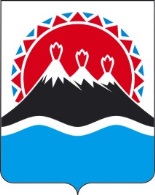 МИНИСТЕРСТВО ИМУЩЕСТВЕННЫХ И ЗЕМЕЛЬНЫХ ОТНОШЕНИЙ КАМЧАТСКОГО КРАЯ ПРИКАЗ № №п/пАдрес (местоположение) объекта1Вид объекта недвижимости; тип движимого имущества2Наименование объекта3Сведения о недвижимом имуществеСведения о недвижимом имуществеСведения о недвижимом имуществе№п/пАдрес (местоположение) объекта1Вид объекта недвижимости; тип движимого имущества2Наименование объекта3Основная характеристика объекта недвижимости4Основная характеристика объекта недвижимости4Основная характеристика объекта недвижимости4№п/пАдрес (местоположение) объекта1Вид объекта недвижимости; тип движимого имущества2Наименование объекта3Тип (площадь- для земельных участков, зданий, помещений; протяженность, объем, глубина –для сооружений; протяженность, объем, площадь, глубина залегания согласно проектной документации-для объектов незавершенного строительства)Фактическое значение/Проектируемое значение (для объектов незавершенного строительства)Единица измерения (для площади- кв.м; для протяженности-м; для глубины залегания-м; для объема- куб.м)№п/пАдрес (местоположение) объекта1Вид объекта недвижимости; тип движимого имущества2Наименование объекта3Тип (площадь- для земельных участков, зданий, помещений; протяженность, объем, глубина –для сооружений; протяженность, объем, площадь, глубина залегания согласно проектной документации-для объектов незавершенного строительства)Фактическое значение/Проектируемое значение (для объектов незавершенного строительства)Единица измерения (для площади- кв.м; для протяженности-м; для глубины залегания-м; для объема- куб.м)12345671Камчатский край, Мильковский район, п. Атласово, ул. Льва Толстого, д. 42азданиеМагазинПлощадь184,2 Кв.м.2Камчатский край, г. Петропавловск-Камчатский, ул. Дальневосточная, д. 32помещениеНежилые помещения поз. 1-5; 7-9; 11, 12, 22, 25 цокольного этажа в жилом доме Площадь197,1Кв.м.3Камчатский край, г. Петропавловск-Камчатский, ул. Дальневосточная, д. 34помещениеНежилые помещения поз. 49,50,51,65,66,67,68,69,70,71 цокольного этажа в жилом домеПлощадь158,4 Кв.м.4Камчатский край, г. Петропавловск-Камчатский, ул. Приморская д. 96помещениеНежилое помещение цокольного этажа в здании финского склада-автогаражПлощадь591Кв.м.5Камчатский край, г. Петропавловск-Камчатский, ул. Пограничная, 79зданиеНежилое здание контораПлощадь711,4Кв.м.6Камчатский край, г. Петропавловск-Камчатский, ул. Пограничная, 79зданиеНежилое здание складПлощадь58,7Кв.м.7Камчатский край, г. Петропавловск-Камчатский, ул. Пограничная, 79помещениеНежилое помещение 22Площадь17,5Кв.м.8Камчатский край, г. Петропавловск-Камчатский, ул. Площадь Пограничная, 79помещениеНежилое помещение 21Площадь9,8Кв.м.9Камчатский край, г. Петропавловск-Камчатский, ул. Бийская, 4помещениеНежилое помещение поз. 1-4, 4/1, 5, 5/1, 6-9 первого этажа в жилом домеПлощадь70,9Кв.м.10Камчатский край, г. Петропавловск-Камчатский, ул. Новая, 6зданиеЗдание школы 44Площадь204,5Кв.м.11Камчатский край, г. Петропавловск-Камчатский, ул. Ключевская, 56помещениеНежилые помещения поз. 12, 13 первого этажа в здании с двумя жилыми квартирамиПлощадь86,2Кв.м.12Камчатский край, г. Петропавловск-Камчатский, ул. Лукашевского, 5помещениеНежилые помещения поз. 9, 36 перехода второго этажа в здании редакционно-издательского корпусаПлощадь21,1Кв.м.13Камчатский край, г. Петропавловск-Камчатский, ул. Ларина 22/8помещениеНежилые помещения поз. 1-4, 9-10 цокольного этажа в жилом домеПлощадь303,6Кв.м.14Камчатский край, г. Петропавловск-Камчатский, ул. Дальневосточная, 34помещениеНежилое помещение поз. 28 цокольного этажа в жилом домеПлощадь24,6Кв.м.15Камчатский край, г. Петропавловск-Камчатский, ул. Дальневосточная, 34помещениеНежилое помещение поз. 33 цокольного этажа в жилом домеПлощадь19,2Кв.м.16Камчатский край, г. Петропавловск-Камчатский, ул. Дальневосточная, 34помещениеНежилое помещение поз. 34 цокольного этажа в жилом домеПлощадь14,9Кв.м.17Камчатский край, г. Петропавловск-Камчатский, ул. Дальневосточная, 34помещениеНежилое помещение поз. 35 цокольного этажа в жилом домеПлощадь13,5Кв.м.18Камчатский край, г. Петропавловск-Камчатский, ул. Дальневосточная, 34помещениеНежилое помещение поз. 36 цокольного этажа в жилом домеПлощадь14,9Кв.м.Сведения о недвижимом имуществеСведения о недвижимом имуществеСведения о недвижимом имуществеСведения о недвижимом имуществеСведения о недвижимом имуществеСведения о движимом имуществеСведения о движимом имуществеСведения о движимом имуществеСведения о движимом имуществеКадастровый номер5Кадастровый номер5Техническое состояние объекта недвижимости6Категория земель7Вид разрешенного использования7Государственный регистрационный знак (при наличии)Марка, модельГод выпускаСостав (принадлежности) имущества8НомерТип (кадастровый, условный, устаревший)Техническое состояние объекта недвижимости6Категория земель7Вид разрешенного использования7Государственный регистрационный знак (при наличии)Марка, модельГод выпускаСостав (принадлежности) имущества8НомерТип (кадастровый, условный, устаревший)Техническое состояние объекта недвижимости6Категория земель7Вид разрешенного использования7Государственный регистрационный знак (при наличии)Марка, модельГод выпускаСостав (принадлежности) имущества8891011121314151641:06:0030101:433кадастровыйЗемли населенных пунктовДля размещения объектов торговли41:01:0010115:8177кадастровый41:01:0010115:11508кадастровый41:01:0010112:1227кадастровый41:01:0010125:565кадастровый41:01:0010125:568кадастровый41:01:0010125:2070кадастровый41:01:0010125:2071кадастровый41:01:0010112:1535кадастровый41:01:0010109:816кадастровый41:01:0010122:3011кадастровый41:01:0010118:11630кадастровый41:01:0010115:8388кадастровый41:01:0010115:12712кадастровый41:01:0010115:12713кадастровый41:01:0010115:12714кадастровый41:01:0010115:12715кадастровый41:01:0010115:12716кадастровыйСведения о правообладателях и о правах третьих лиц на имуществоСведения о правообладателях и о правах третьих лиц на имуществоСведения о правообладателях и о правах третьих лиц на имуществоСведения о правообладателях и о правах третьих лиц на имуществоСведения о правообладателях и о правах третьих лиц на имуществоСведения о правообладателях и о правах третьих лиц на имуществоСведения о правообладателях и о правах третьих лиц на имуществоДля договоров аренды и безвозмездного пользованияДля договоров аренды и безвозмездного пользованияНаименование правообладателя10Наличие ограниченного вещного права на имущество11ИНН правообладателя12Контактный номер телефон13Адрес электронной почты13Для договоров аренды и безвозмездного пользованияДля договоров аренды и безвозмездного пользованияНаименование правообладателя10Наличие ограниченного вещного права на имущество11ИНН правообладателя12Контактный номер телефон13Адрес электронной почты13Наличие права аренды или права безвозмездного пользования на имущество9Дата окончания срока действия договора (при наличии)Наименование правообладателя10Наличие ограниченного вещного права на имущество11ИНН правообладателя12Контактный номер телефон13Адрес электронной почты1317181920212223НетКамчатский крайнет42-82-24VarlamkinaEV@kamgov.ruНетКамчатский крайнет42-82-24VarlamkinaEV@kamgov.ruДа13.06.2024Камчатский крайнет42-82-24VarlamkinaEV@kamgov.ruДа07.07.2025Камчатский крайнет42-82-24VarlamkinaEV@kamgov.ruДана неопределенный срокКамчатский крайнет42-82-24VarlamkinaEV@kamgov.ruНетКамчатский крайнет42-82-24VarlamkinaEV@kamgov.ruНетКамчатский крайнет42-82-24VarlamkinaEV@kamgov.ruНетКамчатский крайнет42-82-24VarlamkinaEV@kamgov.ruНетКГУП «Камчатский водоканал»Право хозяйственного ведения410111947221-86-98Priemnaya@pkvoda.ruНетКГУП «Камчатский водоканал»Право хозяйственного ведения410111947221-86-98Priemnaya@pkvoda.ruДа11.08.2024ГУП «Камчатстройэнергосервис»Право хозяйственного ведения410001910823-03-26kamstroyservis@mail.kamchatka.ruДа30.09.2024ГУП «Камчатстройэнергосервис»Право хозяйственного ведения410001910823-03-26kamstroyservis@mail.kamchatka.ruНетКГАУ «Спортивная школа по сноуборду»Право оперативного управления410117847830-22-03info@kamsnowboard.ruНетКамчатский крайнет42-82-24VarlamkinaEV@kamgov.ruНетКамчатский крайнет42-82-24VarlamkinaEV@kamgov.ruНетКамчатский крайнет42-82-24VarlamkinaEV@kamgov.ruНетКамчатский крайнет42-82-24VarlamkinaEV@kamgov.ruНетКамчатский крайнет42-82-24VarlamkinaEV@kamgov.ru